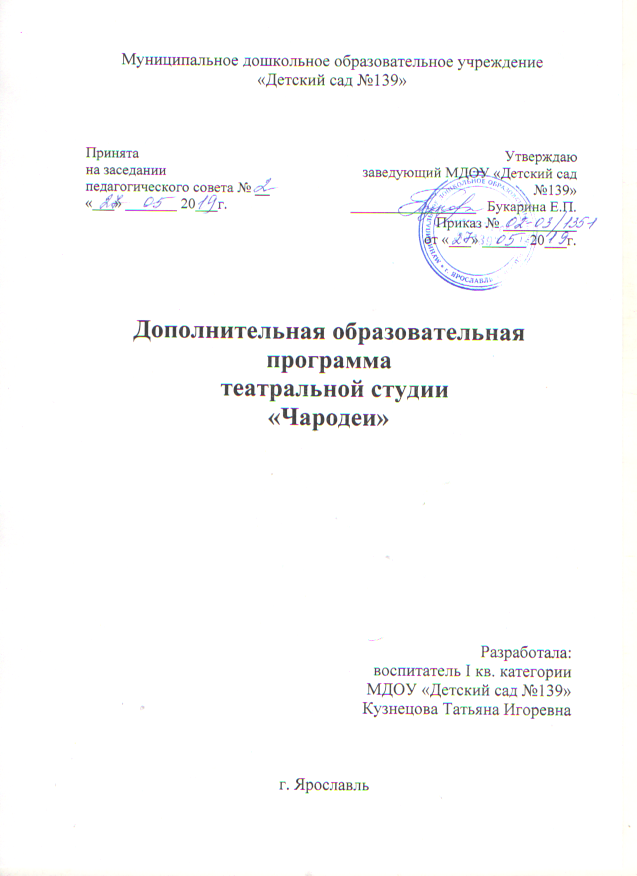 ПОЯСНИТЕЛЬНАЯ ЗАПИСКА      Театрализованная  деятельность — это самый распространенный вид детского творчества. Она близка и понятна ребенку, глубоко лежит в его природе и находит свое отражение стихийно, потому что связана с игрой. Всякую свою выдумку, впечатление из окружающей жизни ребенку хочется воплотить в живые образы и действия. Входя в образ, он играет любые роли, стараясь подражать тому, что видел, и что его заинтересовало, и, получая огромное эмоциональное наслаждение. Занятия театральной деятельностью помогают развить интересы и способности ребенка; способствуют общему развитию; проявлению любознательности, стремления к познанию нового, усвоению новой информации и новых способов действия, развитию ассоциативного мышления; настойчивости, целеустремленности проявлению общего интеллекта, эмоций при проигрывании ролей. Кроме того, занятия театральной деятельностью требуют от ребенка решительности, систематичности в работе, трудолюбия, что способствует формированию волевых черт характера. У ребенка развивается умение комбинировать образы, интуиция, смекалка и изобретательность, способность к импровизации. Занятия театральной деятельностью и частые выступления на сцене перед зрителями способствуют реализации творческих сил и духовных потребностей ребенка, раскрепощению и повышению самооценки. Чередование функций исполнителя и зрителя, которые постоянно берет на себя ребенок, помогает ему продемонстрировать товарищам свою позицию, умения, знания, фантазию. Выполнение игровых заданий в образах животных и персонажей из сказок помогает лучше овладеть своим телом, осознать пластические возможности движений. Театрализованные игры и спектакли позволяют ребятам с большим интересом и легкостью погружаться в мир фантазии, учат замечать и оценивать свои и чужие промахи. Дети становятся более раскрепощенными, общительными; они учатся четко формулировать свои мысли и излагать их публично, тоньше чувствовать и познавать окружающий мир. Театрально- игровая деятельность обогащает детей новыми впечатлениями, знаниями, умениями, развивает интерес к литературе, активизирует словарь, разговорную речь, способствует нравственно- эстетическому воспитанию каждого ребёнка. Программа описывает подготовки по театрализованной деятельности детей дошкольного возраста 5—7 лет (старшая и подготовительная группы). Она разработана на основе обязательного минимума содержания по театрализованной деятельности для ДОУ с учетом обновления содержания по различным программам, описанным в литературе, приведенной в конце данного раздела.  Новизна, актуальность, педагогическая целесообразность Программа развития детей дошкольного возраста составлена на основе авторской программы «Театр-творчество-дети» Сорокиной Н.Ф., Т.С. Григорьевой Программа  «Театр Маленького актёра» для детей 5-7 лет. Москва, ТЦ «Сфера», 2012 «Я – Ты – Мы». Программа социально-эмоционального развития дошкольников /Сост. О.Л. Князева. – М.: Мозаика-Синтез, 2003.\  Разработан учебно-тематический план занятий по театрализованной деятельности по возрастам (старший, подготовительный), определены диагностические методики по выявлению уровней развития театральных способностей у детей. Цель программы. Развитие творческих способностей и речевого развития детей посредством театрализованной деятельности. Общие программные задачи: 1. Образовательные: Ознакомить детей с различными видами театров (кукольный, драматический, музыкальный, детский, театр зверей и др). Приобщить детей к театральной культуре, обогатить их театральный опыт: знания детей о театре, его истории, устройстве, театральных профессиях, костюмах, атрибутах, театральной терминологии, театрах города Рубцовск. Обучить детей приемам манипуляции в кукольных театрах различных видов. Формировать умение свободно чувствовать себя на сцене. Учить импровизировать игры - драматизации на темы знакомых сказок  2.Развивающие: Развивать интерес к театрализованной игре, желание попробовать себя в разных ролях; Развивать память, внимание, воображение, фантазию; Формировать умение выстраивать линию поведения в роли, используя атрибуты, детали костюмов, маски;  Развивать речь у детей и корректировать ее нарушения через театрализованную деятельность; Создать условия для совместной театрализованной деятельности детей и взрослых (постановка совместных сценок, этюдов, небольших спектаклей, с участием детей, родителей, сотрудников ДОУ), организация выступлений детей старших групп перед младшими и пр. Развивать интонационно-речевую выразительность, побуждать к импровизации средствами мимики, выразительных движений и интонации. Развивать желание выступать перед родителями. Развивать психические процессы: память, восприятие, внимание, мышление, фантазию, воображение детей. 3. Воспитательные: Создать условия для развития творческой активности детей, участвующих в театрализованной деятельности, а также поэтапного освоения детьми различных видов творчества. Воспитывать артистические качества, способствовать раскрытию творческого потенциала; Воспитание аккуратности старательности. Воспитание коммуникативных способностей детей  Программа предполагает проведение одного занятия в неделю во вторую половину дня. Продолжительность занятия: 25 мин — старшая группа, общее количество учебных занятий в год — 32, 30 мин — подготовительная группа, общее количество учебных занятий в год — 32.  Театрализованная деятельность интегрирует в себе следующие образовательные области: 1. ОБРАЗОВАТЕЛЬНАЯ ОБЛАСТЬ «СОЦИАЛЬНО-КОММУНИКАТИВНОЕ РАЗВИТИЕ». Воспитываются дружеские взаимоотношения между детьми, развивается умение самостоятельно объединяться для совместной игры и труда, заниматься самостоятельно выбранным делом, договариваться, помогать друг другу. Воспитывается  организованность, дисциплинированность, коллективизм, уважение к старшим. Формируются такие качества, как сочувствие, отзывчивость, справедливость, скромность. Развиваются волевые качества. Дети включаются в систему социальных отношений через образы своих героев. Они «проживают» жизнь своего персонажа, «примеряют» на себя его характер, учатся оценивать поступки героев художественного произведения. 2.ОБРАЗОВАТЕЛЬНАЯ ОБЛАСТЬ «ПОЗНАВАТЕЛЬНОЕ РАЗВИТИЕ» Углубляются знания детей о театре как о виде искусства, предметами ближайшего окружения, природными явлениями, расширяется кругозор, что служит материалом, входящим в содержание театрализованных игр и упражнений. 3.ОБРАЗОВАТЕЛЬНАЯ ОБЛАСТЬ «РЕЧЕВОЕ РАЗВИТИЕ» Развивается четкая, ясная дикция, ведется работа над развитием артикуляционного аппарата с использованием скороговорок, чистоговорок, потешек. Происходит развитие всех сторон речи. Активизируется словарь, совершенствуется звукопроизношение, дети учатся выстраивать диалоги.  Через знакомство с художественными произведениями различных жанров происходит приобщение детей к словесному искусству, развитие литературной речи.        4. ОБРАЗОВАТЕЛЬНАЯ ОБЛАСТЬ «ХУДОЖЕСТВЕННО ЭСТЕТИЧЕСКОЕ РАЗВИТИЕ»  Развивается эмоциональная восприимчивость, эмоциональный  отклик на литературные и музыкальные произведения, красоту окружающего мира, произведения искусства. В процессе совместного с детьми изготовления атрибутов, различных видов кукольных театров, элементов костюмов к выбранной для разыгрывания сказке у детей происходит развитие продуктивной деятельности, творческих способностей, приобщение к изобразительному искусству.  Занятия проводятся по следующей схеме:- введение в тему; - создание эмоционального настроения; -театрализованная деятельность (используются методы и приемы: чтение, рассказ воспитателя, беседа с детьми, рассказ детей, показ воспитателем  способа  действия, театрализованные игры, игры - импровизации, индивидуальные творческие задания, сочинение сказок, придумывание историй для постановки, подготовка этюдов и мини-сказок, драматизаций, с дальнейшим показом зрителям); -изготовление разных театральных кукол, ремонт атрибутов и пособий к сценкам, драматизациям. Оформление альбома о театре.  Педагогический анализ знаний и умений детей (диагностика) проводится 2 раза в год: вводный — в октябре, итоговый — в мае. Возраст детей и срок реализации программыДанный вариант программы рассчитан на детей, начиная с пятилетнего  возраста. В кружок принимаются все желающие воспитанники, не имеющие медицинских противопоказаний.  Срок реализации программы – 3 года.  1 год обучения (5-6 лет) – 32 часа в год. 2 год обучения (6-7 лет) - 32 часа в год. Режим занятий Занятия кружка проводятся 1 раз в неделю Длительность занятий составляет: - 1 год обучения (5-6 лет) – не более 25 мин. - 2 год обучения (6-7 лет) – не более 30 мин. Ожидаемый результатПсихологическая комфортность, раскрепощенность, стимулирующие  развитие духовного потенциала и творческой активности. Сформированность умений находить средства выразительности и эмоциональности состояния. Расширение импровизационных способностей детей: мимика, жест, пантомимика. Развитие нравственно - коммуникативных и волевых качеств личности (общительность, вежливость, чуткость, доброта, умение довести дело до конца); произвольных познавательных процессов (внимание, память, восприятие, любознательность). Развитие всех сторон речи, четкой, ясной  дикции. Привлечение внимания родителей к новым формам работы группы  по всестороннему развитию личности ребенка. К концу реализации программы предполагается овладение детьми следующими знаниями, умениями и навыками: Ребенок должен знать:- назначение театра;- деятельность работников театра; - виды театров;- виды и жанры театрального искусства: музыкальный, кукольный, театр зверей, клоунада.- знать 5—8 артикуляционных упражнений. Ребенок должен уметь: - передавать образы с помощью вербальной и невербальной стороны речи; - воплощать свои замыслы собственными силами и организовывать  деятельность других детей; - контролировать внимание; - понимать и эмоционально выражать различные состояния персонажа с помощью интонации;  - выразительно прочитать диалогический стихотворный текст, правильно и четко произнося слова с нужными интонациями. - принимать позы в соответствии с настроением и характером изображаемого героя; -изменять свои переживания, выражение лица, походку, движения в соответствии с эмоциональным состоянием. - уметь составлять предложения с заданными словами. - уметь произносить скороговорки в разных темпах, шепотом. - уметь произносить одну и ту же фразу или скороговорку с разными интонациями. Ребенок должен иметь представление: -о сценическом движении; -о выразительном исполнении с помощью мимики, жестов, движений; - об оформлении спектакля (декорации, костюмы). Ребенок должен владеть навыками: - культурного поведения в театре; -определения состояния персонажа по схематическим рисункам; - подбора собственных выразительных жестов; - психологического настроя на выполнение предстоящего действия;- произнесения небольших монологов; - произнесения развернутых диалогов в соответствии с сюжетом инсценировки. Необходимое оборудование:Зеркальный уголок для работы над мимикой и артикуляционным аппаратом, костюмы маски, элементы грима; декорации; театральный уголок в группе; куклы для разных видов театров. ФОРМЫ РАБОТЫ - Занятия. - Игры - занятия. - Игры - загадки. - Занятия - путешествия. - Игры - драматизации. - Занятия - путешествия. - Игры - драматизации. - Совместная деятельность педагога и воспитанников. - Самостоятельная деятельность воспитанников. - Игры, упражнения, этюды. Работа с детьми:   индивидуальная парная, подгрупповая. Работа с родителями. ФОРМЫ ПОДВЕДЕНИЯ ИТОГОВ РЕАЛИЗАЦИИ ПРОГРАММЫ При подведении итогов реализации программы могут быть использованы различные формы: - Занятия, - участие в концертах,- открытое занятие для родителей, - показ драматизаций для детей сада, родителей; - выставка театральных кукол. Тематический план к рабочей программе по кружковой программе «Чародеи»Старшая группаТематический план к рабочей программе по кружковой программе «Чародеи»Подготовительная группаПерспективно – календарное планирование по театрализованной деятельности.Старшая группаПерспективно – календарное планирование по театрализованной деятельности.Подготовительная группаТРЕБОВАНИЯ К УРОВНЮ ПОДГОТОВКИ ВОСПИТАННИКОВСтаршая группаДолжен уметь: — разыгрывать сценки по знакомым сказкам, стихотворениям, песням с использованием кукол знакомых видов театров, элементов костюмов, декораций; — чувствовать и понимать эмоциональное состояние героев, вступать в ролевое взаимодействие с другими персонажами;  — выступать перед сверстниками, детьми младших групп, родителями, иной аудиторией Должен знать: — некоторые виды театров (кукольный, драматический, музыкальный, детский, театр зверей и др.); — некоторые приемы и манипуляции, применяемые в знакомых видах театров: верховых кукол, пальчиковом, бибабо. Должен иметь представление: — о театре, театральной культуре; — устройстве театра (зрительный зал, фойе, гардероб); — театральных профессиях (актер, гример, костюмер, режиссер, звукорежиссер, декоратор, осветитель, суфлер) Подготовительная группа Должен уметь: — самостоятельно организовывать театрализованные игры (выбирать сказку, стихотворение, песню для постановки, готовить необходимые атрибуты, распределять между собой обязанности и роли); — разыгрывать представления, инсценировки, использовать средства выразительности (поза, жесты, мимика, голос, движение); — широко использовать в театрализованной деятельности различные виды театров Должен знать: — некоторые виды театров (кукольный, драматический, музыкальный, детский, театр зверей и др.); — некоторые приемы и манипуляции, применяемые в знакомых видах театров: куколвертушек, тростевых кукол, напольном конусном.  Должен иметь представление: — о театре, театральной культуре; — театральных профессиях (капельдинер, постановщик танцев и др.)Уровни эмоционального и артистического развития детейЯ считаю, что работа по театрализованной деятельности не была бы полной без учета, который свидетельствует о достижениях и недостатках педагогической работы. При этом речь идет об объективной уровневой оценке музыкального и артистического развития каждого ребенка в динамике. Важно сравнить первоначальные умения и навыки ребенка в начале учебного года (начало октября) с его достижениями к концу учебного года (май). С этой целью я провожу обследование развития артистических и речевых способностей у детей старшего дошкольного возраста.  В процессе наблюдения и совместной деятельности с ребенком обращаю внимание на следующее: - желание ребенка участвовать в игре, активность и инициативность; - отношение к выбранной или порученной роли; - развитие нравственно-коммуникативных и волевых качеств личности (общительности, вежливости, чуткости, доброты, умения довести дело или роль до конца); - эмоциональность и выразительность исполнения (в движении, речи); - развитие произвольных познавательных процессов: внимания, восприятия, памяти, любознательности; - умение выразить свое понимание сюжета и характера персонажа (в движении и речи); - способность придумать и рассказать сказку, историю, сочинить танец и т.д. (отметить оригинальность, логичность, законченность сюжета, выразительность речи, пластики). Обращая внимание на проявления в театрализованной деятельности, обращаю внимание на те позитивные изменения, которые можно отметить в развитии ребенка. Для того чтобы проверить уровень развития детей, я использую следующие задания. 1.Цель – развитие слухового внимания, творческого воображения и фантазии. Задание: С закрытыми глазами внимательно послушать звуки окружающего мира.  Вопросы: Чьи голоса слышны на улице, в соседнем помещении? Какая машина проехала, легковая или грузовая? Кто прошел по коридору – ребенок, женщина на высоких каблуках, группа детей, пожилой человек т т.д.? какие настроения у людей, которые разговаривают за стеной (слов не разобрать): они спокойно беседуют, либо один что-то возбужденно рассказывает? 2.Цель – развитие выразительности речи и дикции. Задание: а) Произнести скороговорку – сначала медленно, потом с ускорением: Над овражком у дорожки Страшный стражник строит рожки. Стражник в крепости сидит, Стражник грозен и сердит. б) Произнести  одно слово с разной интонацией: - Киска, как тебя зовут? - Мяу! (нежно) - Сторожишь ты мышек тут? - Мяу! (утвердительно) - Киска, хочешь молока? - Мяу! (с большим удовольствием) - А в товарищи щенка? - Мяу! Фф-ррр! (изобразить по-разному: испуганно, трусливо, возмущенно) 3.Цель – развитие выразительности и пластики движений. Задание: а) Взять со стола карандаш так, как будто это: Червяк, Горячая печеная картошка, Маленькая бусинка. б) Показать, как Баба Яга (Красная Шапочка, Буратино, любопытная  сорока) смотрится в зеркало. 4.Цель – адекватное выражение эмоций. Задание: Рассказать и показать движениями стихотворение «Мальчики и девочки» Н. Сорокиной: Девочки и мальчики (кланяются) Хлоп, хлоп, хлоп, Прыгают, как мячики, Прыг, прыг, прыг! Ножками топочут: Топ, топ, топ! Весело хохочут: Ха, ха, ха! 5.Цель – развитие умения отыскать способ оригинальных действий для передачи игрового образа. Задание: показать, как хитрая Лиса подкрадывается к Колобку; как Винни-Пух нашел большой горшок с медом.                            Условия реализацииТехническое оснащение занятий: Магнитофон, подборка сказок, песен, мелодийКуклыТеатр на фланелеграфеКуклы-картинкиФланелеграфРисунки для мини – декораций Театр верховых кукол (куклы-Петрушки) Куклы Театральная ширмаДекорации к спектаклям Настольный театр КуклыДекорации к спектаклям Пальчиковый театрКуклы Декорации Театр масокСпециальные костюмы для детейДекорации, бутафории к спектаклям МаскиКостюмыМатериалы необходимые для изготовления кукол, декораций и т.д.Подборка игрРазработки занятийСказки и т.п. Взаимодействие с родителями по реализации программы Перспективный план работы с родителями театрального кружка «Чародеи». Список литературыАкулова Т. А. Театрализованные игры.  Григорьева Т.С. Программа « Театр Маленького актёра» для детей 5-7 лет. Москва, ТЦ «Сфера», 2012 Ковалец «Азбука Эмоций».  Князева О.Л.– Я – Ты – Мы. Программа социально-эмоционального развития дошкольников. М.: Мозаика-Синтез, 2003. Крюкова С.В., Слободяник Н.П. «Удивляюсь, злюсь, боюсь, хвастаюсь и радуюсь». Программы эмоционального развития детей дошкольного и младшего школьного возраста: Практическое пособие — М.: Генезис. 2002. — 208 с., Маханева М.Д Театрализованные занятия в детском саду. Пособие для работников дошкольных учреждений Автор составитель: Издательство: Сфера Год: 2001Мирясова В.И. Играем в театр. Сценарии детских спектаклей о животных. М., 2000. Петрова Т.И., Сергеева Е.Л., Петрова Е.С. Театрализованные игры в детском саду. - М.: Школьная Пресса», 2000. Поляк Л. Театр сказок. СПб., 2001.Сорокина Н.Д. Программа "Театр - Творчество - Дети": Пособие для воспитателей, педагогов дополнительного образования и музыкальных руководителей детских садов, АРКТИ, 2004г. Сорокина Н.Ф.. «Сценарии театральных занятий в детском саду» Москва 2004 год. Сорокина Н.Ф. Играем в кукольный театр. - М.: «АРКТИ», 2001. Сборник « театральные игры, этюды, сценки, пьесы». (По материалам интернета). Чистякова М.И. Психогимнастика.МесяцТема занятияТеорияПрактикаВсегооктябрь«Что такое театр?Разножанровость театров» «Учимся быть артистами» Такие разные эмоции. Путешествие в осенний лес  В гости к сказке. Настольный театр картинок.0,5 0,50,10 0,100,5 0,5 0,90 0,901111ноябрьИгра в спектакль. Трафаретный театр. Веселое путешествие в сказку. «Игрушки» Агнии Барто. Сказка «Кто сказал «Мяу?».0.200.100.50.100.800.900.50.901111декабрьВеселые стихи. Игра – сказка с куклами – кулёчками. «Гномики». Дикие животные. Чтение и обыгрывание сказки «Зимовье зверей».0.50.250.50.50.50.750.50.51111январьСказки из сундучка. Повторное чтение «Зимовье зверей». Игра - сказка с куклами- кулечками. Приключения в лесу.Настольный театр игрушек.0.50.250.250.250.50.750.750.751111февраль В гости к бабушке Забавушке. Сундучок, откройся. «Куклы-оригами». Такое разное настроение. Спешим на представление.0.50.250.100.100.50.750.900.901111мартДружные ребята Игры-драматизации с куклами бибабо. «В царстве света и тени». (Театр теней) Игра – сказка с куклами на магнитах. Муха-Цокотуха.0.200.100.50.100.800.900.50.901111апрельВеселые затеи. Танцуем круглый год. «Игра – сказка с куклами из веера. Кто стучится в нашу дверь? Веселое представление.0.50.250.100.100.50.750.900.901111майВесна в природе. Игра - сказка на подвижных ленточках. Драматизация сказки «Заяц в огороде».По следам сказок.0.50.150.100.250.50.850.900.751111Всего занятий32МесяцТема занятияТеорияПрактикаВсегооктябрьЗдравствуй театр! Что такое театр? Играем в профессии. Веселые сочинялки.0.50.50.50.250.50.50.50.751111ноябрьВкусная история. Мыльные пузыри. Вежливый зритель Наши фантазии. Маски из пакета.0.50.250.250.250.50.750.750.751111декабрьВсе профессии нужны, все профессии важны. Сказка зимнего леса. Хоровод зверей. Карнавал животных.0.50.250.250.250.50.750.750.751111январьЧудесен мир театра. Музыка ветраРукавичка. Мастерская актера0.50.250.250.250.50.750.750.751111февраль Кот и семеро мышат. Мир игры. Куклы на липучке. Давай поговорим. «Истории на ковре»0.150.250.250.250.850.750.750.751111мартРасскажи сказку. Мир масок. Куколка на пальчике. Страна эльфов.0.50.250.250.250.50.750.750.751111апрельЭкскурсия в кукольный театр. Рисуем фотороботов. Играем весеннюю сказку. Бабочки на ниточках.0.50.250.250.250.50.750.750.751111майКуклы на карандаше.Мы - актеры! Театральная мастерская. Мой любимый театр.0.250.250.250.250.750.750.750.751111Всего занятий32октябрьЗанятиетемаЦели и задачиМетодические рекомендацииМатериал и оборудованиеоктябрь1 «Что такое театр? Разножанровость театров»Познакомить детей с понятием «Театр», обогатить знания детей о различных видах кукольных театров (настольный, пальчиковый, театр марионеток, би-ба-бо и т.д.), уметь различать их и называть, развивать интерес к театральной деятельности.Беседа о театре. Рассматривание иллюстраций, фотографий. Знакомство с правилами поведения в театре. Работа над жестами и мимикой: «Вкусный арбуз», «Я на скрипочке играю», «Ем лимон», «Мне грустно», «Сердитый дедушка». Чтение стихотворения «Мы идем в театр» Э. Успенского.Тематический альбом «Театр. Виды театров».октябрь2 «Учимся быть артистами» Такие разные эмоции.«Пантомима»; «Эмоция». Активизировать воображение детей;  Знакомить с пиктограммами, изображающими радость, грусть, злость  и т.д.; учить распознавать эмоциональное состояние по мимике; учить детей подбирать нужную графическую карточку с эмоциями в конкретной ситуации и  изображать соответствующую эмоцию у себя на лице. Учить детей выразительно произносить фразу, стихотворение, несущие различную эмоциональную окраску. Воспитывать доброе отношение к животным;  Побуждать детей к активному участию в театрализованных играх. Игры: «Передавалки», «Приветствие», с карточками – рисунками. Чтение стихотворение про «Киску» Б.Заходера Рассматривание сюжетных картинок. Упражнение «Изобрази эмоцию».  Этюды на изображение этих эмоций. Рассматривание графических карточек. Беседа. Игра «Угадай эмоцию». Упражнения на различные эмоции. Игра «Испорченный телефон»Карточки-рисунки с выражением лица человечка: веселого и грустного на каждого ребенка; игрушка-котенок. Пиктограммы, сюжетные картинки, музыкальное сопровождение.октябрь3. «Путешествие в осенний лес».Вызвать положительный эмоциональный отклик на предложенную деятельность; закреплять приемы вождения кукол пальчикового театра, побуждать детей к активному участию в театрализованной игре; развивать диалогическую форму речи, интонационную выразительность речи, мелкую моторику рук; воспитывать доброжелательные партнёрские отношения.Дыхательное упражнение «Аромат леса». Речевая разминка (произнести чистоговорки медленно, тихо, громко, быстро). Отгадывание загадок «Осеннее дерево». Пальчиковая гимнастика  «Болото».  Знакомство с диалогом «Рукавицы для лисицы» (Степанов Владимир)Пальчиковые  куклы по количеству детей, пальцеход, магнитофон, аудиокассеты (звуки леса), конверт с загадками,  осенние  деревья.октябрь4. В гости к сказке. Настольный театр картинокПриобщить детей к драматизации; учить партнерскому взаимодействию; изготовить персонажи и декорации (двусторонние с опорой). познакомить детей с особенностями управления картинкой-персонажем.Имитирование движения: бег, прыжки, ходьба. Упражнение: «Порхание бабочки», «Путешествие в волшебный лес». Техника речи. Дыхательное упражнение «Слоговые цепочки». Речевая минутка. Чтение сказки «Кто сказал «Мяу?» Распределение ролей с помощью загадок.Декорации к сказке, музыкальное сопровождение. Изготовление настольного театра картинок  ноябрьЗанятиетемаЦели и задачиМетодические рекомендацииМатериал и оборудованиеноябрь1. Игра в спектакль Трафаретный театр.Способствовать объединению детей в совместной театрализованной деятельности.Упражнение «Через стекло», «Жираф», «Цветок». Речевая минутка: («Ветерок», «На дворе» и т.п.). Постановка «Кто сказал «Мяу?», Беседа о технике безопасности при работе с ножницами.  Изготовление персонажей с помощью трафаретов.Декорации к сказкам, костюмы и маски, листы бумаги, карандаши, ножницыноябрь2. Веселое путешествие в сказкуУчить средствами  мимики и жестов передавать наиболее характерные черты персонажей сказки; учить проявлять свою индивидуальность и неповторимость; обучать  четкой и правильной артикуляции; развивать  воображение, мелкую моторику рук; введение понятия «Скороговорка». Упражнения-этюды, отражающие образы персонажей сказки.  Игра « Угадай героя».  Драматизация сказки. Чистоговорки, скороговорки.  Инсценировка сказки «Кто сказал «Мяу?», и, использование  кукол из бумаги, которых дети нарисовали, раскрасили и вырезали сами на 2 занятии.Иллюстрации к сказке, трафаретные куклы из сказки. Музыкальное сопровождение.ноябрь 3. «Игрушки» Агнии БартоРазвивать  творчество в процессе выразительного чтения стихотворения; совершенствовать умение передавать эмоциональное состояние героев стихотворений мимикой, жестами.Знакомство с понятием «Интонация».  Беседа. Упражнения и игры на отработку интонационной выразительности.  Выразительное чтение стихов А. Барто. Скороговорки на развитие дикции: «Посреди двора - дрова», «Маша шла, шла, шла», «Шла Саша по шоссе». Генеральная репетиция сказки. «Кто сказал «Мяу?»Книги с иллюстрациями А. Барто. Игрушки. Маски Музыкальное сопровождениеноябрь4. сказка «Кто сказал «Мяу?»Формировать у детей чувство сотрудничества и взаимопомощи; подводить детей к самостоятельному инсценированию сказки; продолжать закреплять умение двигаться по сцене.Сюрпризный момент. Подготовка к драматизации. Драматизация сказки  «Кто сказал «Мяу?» Приглашаются дети средних групп, родители, сотрудники.Музыкальное сопровождение, декорации, костюмы.декабрьЗанятиетемаЦели и задачиМетодические рекомендацииМатериал и оборудованиедекабрь1. Веселые стихиСоздать положительный эмоциональный настрой; ввести понятия «Рифма»; побуждать детей к совместному стихосложению; упражнять в подборе рифм к словам, вовлечь детей в игровой сюжет; побуждать детей действовать в воображаемой ситуации; способствовать развитию воображения; развивать дикцию при помощи скороговорок.Дидактическая игра «Придумай как можно больше рифмующихся слов». Физкультминутка «Бабочка».  «Веселые стихи». Техника речи: артикуляционное упражнение «Улыбка», «Качели», «Лопаточка - иголочка». Дыхательное упражнение «Слоговые   цепочки». Скороговорки, чистоговорки. Чтение сценки «Белоснежка и семь гномов»Мяч, птица Говорун, музыкальное сопровождение.декабрь2. Игра – сказка с куклами – кулёчкамиСовершенствовать умение детей драматизировать сказку; учить детей коллективно и согласовано взаимодействовать, проявляя свою индивидуальность, учить четко проговаривать слова, изготовить персонажей кукол из кулечков  к сценке.   Продолжать развивать внимание и память: «Что изменилось?» (с мелкими игрушками). Танцевальные импровизации: «Снег идет», «Метель». Игра превращение: «Крылья самолета и мягкая подушка». Упражнение на интонационную выразительность: «Где мой пальчик?» Репетиция ролей для сценки «Белоснежка и семь гномов»Костюмы к сценке, музыкальное сопровождение,  кулечки, карандаши,фломастеры, ножницы,декабрь3. «Гномики»Развивать у детей выразительность жестов, мимики, голоса.Сюрпризный момент. Подготовка к драматизации. Драматизация сценки «Белоснежка и семь гномов» на Новогоднем празднике.Музыкальное сопровождение к сценке.декабрь4 Дикие животные. Чтение и обыгрывание сказки «Зимовье зверей»Обогащать знание детей о жизнедеятельности животных зимой. Познакомить детей с зимней сказкой «Зимовье зверей» при помощи кукольного театра; учить внимательно слушать и смотреть драматизацию и эмоционально откликаться на нее. развивать умение детей давать характеристику персонажам сказки.Пантомимические и интонационные упражнения по  развитию  творческого мышления  и  воображения:  а) упражнение «Представьте, что вы - художник»; б) упражнение с игрушками «Сочини сказку»; в) на развитие пластики — «У оленя дом большой».  Знакомство со сказкой  «Зимовье зверей».  Рассматривание иллюстраций.  Беседа по содержанию сказки. Распределение ролей, отгадывая загадки.Кукольный театр.январьЗанятиетемаЦели и задачиМетодические рекомендацииМатериал и оборудованиеянварь1 Сказки из сундучка. Повторное чтение «Зимовье зверей»Развивать воображение детей; учить этюдам с воображаемыми предметами и действиями;  Обучение детей пересказу с использованием мнемотаблицы; учить внимательно, слушать  произведение и эмоционально откликаться на него; учить вступать в диалог.Этюд «Лиса по лесу ходила» Этюд «Я медведя поймал!» Игра на воображение детей «Заколдованные животные»  Чтение и пересказ сказки (Работа с мнемотаблицей)Мнемотаблицаянварь2. Игра – сказка с куклами – кулёчкамиРабота по ролям с подгруппами детей. Добиваться яркой выразительности в передаче образов, в соответствии с событиями и переживаниями героев менять интонацию, выражение лица. Развивать память, мышление, воображение детей:  Развивать диалогическую и монологическую формы речи, поддерживать желания детей активно участвовать в праздниках и развлечениях. Пантомимическая игра «Узнай героя».  Этюды на выразительность пластики и эмоций, пластику движений: «Иголка и нитка», «Цветок растет и распускается «Запомни позу», «Что изменилось?» (с игрушками),  Хоровод     « С нами пляшут звери».  Репетиция сказки по подгруппам.Сундучок сказок. Изготовление кукол для театра. Музыкальное сопровождение.январь3. Приключения в лесу.Добиваться яркой выразительности в передаче образов в соответствии с событиями и переживаниями героев, менять интонацию, выражение лица; совершенствовать умение детей драматизировать сказку; учить детей коллективно и согласовано взаимодействовать, проявляя свою индивидуальностьИгра «Кто в домике живет?» Инсценировка РНС «Зимовье зверей».Декорации к сказке, шапочки  Изготовление билетов для театра.январь4. Настольный театр игрушек. Развивать воображение детей; побуждать к фантазированию; Использовать разнообразные  игрушки – фабричные и самодельные.Игры на знакомство. Игра «Кто это?» Упражнение «Ласковое имя», «Лифт», «Глубокое дыхание». Техника речи. Дыхательное упражнение «Слоговые цепочки». Речевая минутка. Обыгрывание стихотворения «Маша обедает» (С. Капутикян), «Девочка чумазая» (А. Барто).Изготовление игрушек из природного или другого материала. Чтение стихотворений. Экскурсия в прачечную детского сада.февральЗанятиетемаЦели и задачиМетодические рекомендацииМатериал и оборудованиефевраль1. В гостях у бабушки.Учить действовать импровизационно, в рамках заданной ситуации; обучать пантомиме, передача выразительного образа, развивать координацию движений; познакомить с произведением «Два жадных медвежонка».Игра «Дружок». Этюд «Курочка, цыплята и петушок» Знакомство со сказкой  «Два жадных медвежонка». Обсуждение особенностей  в исполнении характеров  героев.  Выбор костюмов к сказке. Распределение ролей.Декорации деревенского дома, игрушки: курочка, петушок, цыплята, щенок, козочка.февраль2. Сундучок, откройся. «Куклыоригами»Пробуждать ассоциации детей; учить вживаться в художественный образ; увлечь игровой ситуацией; учить вступать во взаимодействие с партнером; обучать  чёткой правильной артикуляции, познакомить детей способам изготовления кукол – оригами для театра.Изготовление персонажей. Упражнения: пальчиковая гимнастика «Деревья», «Фонарики», «Мост»;  Чистоговорки, скороговорки. Речевая минутка: «Чей голосок?», «Во дворе». Репетиция над выразительным исполнение своих ролей. Изготовление кукол – оригами.Маски, сундучок, куклы и игрушки – герои сказки. Изготовление персонажей и декораций.февраль3. Такое разное настроениеРазвивать эмоциональную отзывчивость на музыку; учить отмечать смену настроения героев; помочь детям понять и осмыслить настроение героев сказки; способствовать открытому проявлению эмоций и чувств различными способами.Игровое занятие. Беседа о смене настроения героев, /радость, печаль и т.д./  Отгадывание загадок.  Упражнения у зеркала  «Изобрази настроение». Репетиция сказки «Два жадных медвежонка».Музыкальное сопровождение, картинки, изображающие различное настроение, зеркало.февраль4. Спешим на представление.Вызвать у детей эмоциональный  настрой на постановку сказки; формировать у детей чувство уверенности при выступлении перед зрителями.Драматизация  сказки "Два жадных медвежонка».Декорации к сказке, костюмы, маски.мартЗанятиетемаЦели и задачиМетодические рекомендацииМатериал и оборудованиемарт1. Дружные ребята. Игрыдраматизации с куклами бибабо.Познакомить с техникой управления куклы бибабо.  Учить разыгрывать мини этюды.  Побудить интерес детей к разыгрыванию знакомой сказки;  учить выражать свои эмоции; помочь детям понять взаимозависимость людей и их необходимость друг другу;  воспитывать у детей эмпатию (сочувствие, желание прийти на помощь другу.);  совершенствовать умение логично излагать свои мысли.Слушание песни В. Шаинского «Если с другом вышел в путь». Беседа о друге. Рассказ из личного опыта. Чтение стихов о дружбе.  Музыкально-ритмическая композиция  «Как положено друзьям». Речевая минутка: «Речевые интонации персонажей». Пальчиковая гимнастика: «Пальчик-мальчик», «Чикичики-чикалочки». Этюд «Знакомство», «Приветствие», «Рукопожатие». Пантомимы «Варим кашу», «Поливаем цветы». Инсценировка с куклами бибабо «Под грибком».Иллюстрации на тему «Дружба», музыкальное сопровождение, Рассматривание устройства кукол.март2. «В царстве света и тени». (Театр теней)Показать теневой  театр: с помощью плоскостных персонажей и яркого источника света; развивать память детей; учить пересказывать сказку при помощи теневого театра; учить отвечать на вопросы по содержанию сказок; развивать эмоциональную сторону речи детей, создать эмоционально положительный настрой на сказку.Беседа о любимых сказках.  Игра-загадка «Зеркало».  Отгадывание загадок.  Игра «Отгадай сказку».  Упражнение «Мое настроение». Игра «Липучка» Беседа об электричестве. Техника безопасности при работе с электроприборами. Изготовление плоскостных персонажей из черной бумаги. Особенности Изображение персонажей при помощи пальцев рук.Сказочные атрибуты, Листы черной бумаги, карандаши, ножницы, палочки.март3. Игра – сказка с куклами на магнитахУчить  детей разыгрывать этюды, используя кукол на магнитах; учить  произносить отдельные слова и целые предложения с различной силой голоса и в различном темпе четко, проговаривая все звуки.  Игра «Угадай, кто потерял». Речевая минутка: «Скороговорки», «Чистоговорки». Упражнение на релаксацию «Разговор через стекло». Этюды «Танец маленькой пчёлки». Импровизация «Продолжи сказку». Изготовление кукол для театрального этюда.  Упражнение в ведении куклы (темп, ритм движений, плавность, резкость).Магниты, картинки различных сказочных персонажей, ножницы, клей.март4. МухаЦокотухаПознакомить с музыкальной сказкой «Муха Цокотуха»;  учить детей бесконфликтно распределять роли, уступая друг другу или находя другие варианты; совершенствовать средства выразительности в передаче образа.Рассматривание иллюстраций к сказке «Муха-Цокотуха». Распределение ролей. Характеристика героев сказки. Пантомимические  упражнения к сказке.Иллюстрации к сказке «Муха – Цокотуха».апрельЗанятиетемаЦели и задачиМетодические рекомендацииМатериал и оборудованиеапрель1. Веселые затеи.Совершенствовать умения детей выразительно изображать героев сказки; работать над выразительной передачей в движении музыкального образа героев.Пантомимическая игра «Изобрази героя».  Творческая игра «Что такое сказка?». Сцена « В гости к Мухе Цокотухе»Костюмы героев сказки, маски, шапочки, музыкальное сопровождение.апрель2. Танцуем круглый год. «Игра – сказка с куклами из веераПобуждать детей к двигательной  импровизации; добиваться мышечной, двигательной свободы при исполнении роли; учить двигаться в соответствии с музыкальной характеристикой образа.Игра «Сочини свой танец». Игра «Огонь и лед». Разучивание сцен сказки. Изготовление кукол из веера  для театрального уголка по сказке «Муха-Цокотуха». Репетиция ролей при помощи театра.Музыкальное сопровождение. Бумага, Фломастеры, ножницы, тематическая папка «Насекомые».апрель3. Кто стучится в нашу дверь?Побудить детей включаться в ролевой диалог; развивать образную речь; совершенствовать навыки четкого и эмоционального чтения текста; учить разгадывать загадки.Игра «Кто в гости  пришел?». Упражнения на выразительность голоса,  мимики, жестов.  Выбор костюмов к сказке.  Подготовка декорации. Репетиция сказки «Муха Цокотуха».Декорации к сказке, музыкальное сопровождение.апрель4. Веселое представление.Поощрять творческую активность детей; поддерживать интерес к выступлению на публике.Драматизация музыкальной сказки  «Муха Цокотуха».Декорации к сказке, музыкальное сопровождение, костюмы и атрибуты.майЗанятиетемаЦели и задачиМетодические рекомендацииМатериал и оборудованиемай1. Весна в природе.Вызвать у детей радостное настроение; совершенствовать исполнительское мастерство; побуждать детей к двигательной  импровизации.Речевая минутка: «Речевые интонации персонажей». Пальчиковая гимнастика: «Пальчик-мальчик», «Прилетели птицы». Этюд «Стрекоза», «В гнезде». Пантомимы «Сажаем картошку», «Поливаем цветы». Знакомство со сказкой «Заяц в огороде» (по сказке Воронковой).Музыкальное сопровождениемай2. «Игра - сказка на подвижных ленточках»Учить  инсценировать сказку, используя театр на подвижных ленточках; учить согласовывать движения куклы с произносимым текстом.Игра «Угадай, что я делаю?» Работа над техникой речи. Скороговорки. Этюд «Любитель-рыболов». Игра «Конкурс лентяев».  Игра «Гипнотизер».   Репетиция сказки «Заяц в огороде». Изготовление театра на ленточках.Ленточки, клей, бумага, ножницы. Маски, костюмымай3. Драматизация сказки «Заяц в огороде».Добиваться яркой выразительности в передаче образов в соответствии с событиями и переживаниями героев, менять интонацию, выражение лица.Драматизация сказки «Заяц в огороде».Маски, костюмы декорациимай4. По следам сказок.Развивать воображение детей; побуждать к фантазированию; учить рассказывать сказку выразительно, эмоционально; настраивать на игровой сюжет.Драматизация любимой сказки. Итоговое занятие.Маски, костюмы декорации, музыкальное сопровождение.октябрьЗанятиетемаЦели и задачиМетодические рекомендацииМатериал и оборудованиеоктябрь1. Здравствуй театр!Собрать детей вместе после летнего перерыва; создать эмоционально благоприятную атмосферу для дружеских взаимоотношений; развивать способность понимать собеседника; повторить с детьми различные  виды кукольных театров (настольный, пальчиковый, театр марионеток, би-ба-бо и т.д.), уметь различать их и называть, развивать интерес к театральной деятельности; познакомить с понятием «труппа», «трагедия», «комедия»; познакомить с историей возникновения театра в России.Беседа «Летние впечатления».   Игра «Где мы были, мы не скажем».  Музыкально - ритмическая композиция  «В гостях у лета».  Подвижные игры. Игра «Поменяйтесь местами те, кто...». «Кто колечко найдет?» С.Я. Маршак Сказка-игра . Игры на развитие голоса. Игра «Дружные ребята». Создание рисунков «Сказочный автопортрет. Ритуал прощания «Я самый хороший!».Музыкальное сопровождение, небольшой мяч, чудесный мешочек. Листы бумаги. Карандаши, фломастеры.октябрь2. Что такое театр?Повторить основные понятия: интонация, эмоция, мимика, жесты;  упражнять детей в изображении героев с помощью мимики, жестов, интонации и эмоций. Учить связно и логично передавать мысли, полно отвечать на вопросы по содержанию сказки.Беседа «Что такое театр?».  Рассматривание иллюстраций  к теме «Театр».  Пантомимические загадки и упражнения. Этюды на сопоставление различных эмоций «Не та собака кусает», «Больному и мед невкусен», «Заинька у елочки попрыгивает». Чтение стихотворения «Радость» М. Карема, дети с помощью мимики, жеста, движения изображают описываемое чувство. Чтение  сказки «Петушок и бобовое зернышко». Пересказ сказки, распределение ролей.Иллюстрации по теме «Театр», музыкальное сопровождение. Книга «Петушок бобовое зернышко».октябрь3. Играем в профессииПознакомить  детей с профессиями: актер, режиссер, художник, композитор, костюмер; обсудить  особенности этих профессий.Игра «Театральная разминка». Работа над четкостью речи: чистоговорки, скороговорки. Загадки о театральных профессиях. Игра «Театр на бегу». Репетиция над ролями к сказке «Петушок и бобовое зернышко». Ритуал прощания:         «Большое доброе животное».  Изготовление  игры – сказки с куклами на ложках.Волшебный цветок, музыкальное сопровождение, картинки с профессиями. Пластмассовые ложки, раскраски с изображениемгероев сказки, клей, ножницы.октябрь4. Веселые сочинялкиПобуждать детей к сочинительству сказок; учить входить в роль; развивать творчество и фантазию детей; учить работать вместе, сообща, дружно.  учить находить выразительные средства в мимике, жестах, интонациях; развивать двигательную активность детей.«Веселые сочинялки».  Игры «Сочини предложение»,  «Фраза по кругу». Музыкально – ритмическая композиция «Танцуем сидя». Этюд «Капризка». Игры на развитие голоса Игра «Тихо — громко» Мини-сценка «Хозяйка и кот» Репетиция над ролями к сказке «Петушок и бобовое зернышко». Ритуал прощания:         «Большое доброе животное».Музыкальное сопровождение, мяч.ноябрьЗанятиетемаЦели и задачиМетодические рекомендацииМатериал и оборудованиеноябрь1. Вкусная историяВызвать у детей радостное настроение от выступления перед зрителями; развивать  самостоятельность и умение согласованно действовать в коллективе (социальные навыки).Драматизация пьесы «Кто хозяин в лесу?»»  (для детей детского сада.)Декорации, костюмы и маски, музыкальное сопровождение.ноябрь2. Мыльные пузыриПорадовать детей новым сказочным сюжетом; побуждать к двигательной импровизации; учить детей дышать правильно.Приветствие «Я рад тебя видеть, потому что...». Упражнение «Старый башмак. Разминка «Беготня-плюс». Игры и упражнения на  развитие речевого дыхания  и правильной артикуляции:  «Мыльные пузыри», «Веселый  пятачок» и т.д. Поздравлениеинсценировка детей ко Дню матери «Мы в профессии играем. Повар». Чтение, обсуждение, распределение ролей.Мыльные пузыри, картинки для сказки на фланелеграфе.ноябрь3. Вежливый зрительПознакомить детей  с понятиями «Зрительская культура», а так же сцена, занавес, спектакль, аплодисменты, сценарист, суфлер, дублер.Активизация словаря: сцена, занавес, спектакль, аплодисменты, сценарист, дублер, актер. Альбом «Мир Театра». Игры на развитие эмоциональной сферы: «Добрый бегемотик», «Мой хороший попугай». Игра – пантомима «Скульптор и глина» Скороговорки. Чистоговорки. «Мы в профессии играем. Повар». Репетиция.Настольный театр, альбом, картинки по теме «Театр». Аудиодиск «Театр»ноябрь4. Наши фантазии. Маски из пакета.Учить детей передаче  музыкального образа при помощи движений и жестов, побуждать детей внимательно слушать музыкальное произведение и эмоционально откликаться на неё; развивать двигательные способности детей: ловкость, гибкость, подвижность.Приветствие «Комплименты». Скороговорки: 1.Архип осип, Осип охрип. 2.Старый пес среди двора караулил куль добра. Воры куль добра не брали, Воры сторожа украли. Упражнения по ритмопластике.  Музыкальное произведение М. Глинки  «Вальс Фантазия». Пантомима: «Страшный зверь», «Мы в профессии играем. Повар». Репетиция по ролям. Изготовление масок из пакета.Музыкальное сопровождение. Для изготовления маски понадобится 6 листов бумаги, краски, карандаши, фломастеры, заготовки прорезей для глаз, ножницы, клей.декабрьЗанятиетемаЦели и задачиМетодические рекомендацииМатериал и оборудованиедекабрь1. Все профессии нужны, все профессии важны.Вызвать у детей эмоциональный настрой на сказку;  воспитывать уверенность в себе, в своих силах и возможностях.Драматизация пьесы ««Мы в профессии играем. Повар».Костюмы, атрибуты, декорации.декабрь2. Сказка зимнего лесаУчить внимательно, слушать сказку; дать представление о жизни лесных зверей зимой; продолжать учить детей давать характеристики  персонажам сказки; познакомить детей со сказкой «Рукавичка» расширить знания детей о правилах поведения в театре, развивать фантазию и умение ориентироваться в пространстве, активизировать интерес к театральному искусству, учить распределять роли  Беседа с детьми о правилах поведения в театре Игра – пантомима «Если бы". Игра «Узнай героя сказки». Игра «Изобрази отгадку» (изображение героев сказки с помощью мимики и жестов)  Чтение «Рукавичка» РНС. Беседа по содержанию. Обсуждение характерных особенностей героев, распределение ролей. Изготовление фантастических животных из «мусора». Рассказ о своем животном.  Использованные (чистые) коробочки из-под сока, стаканчики из-под йогурта, пластмассовые баночки из-под лекарств, полулитровые пластиковые бутылки из-под минеральной воды, футляры от киндер-сюрпризов, крышечки, пуговицы, , веревочки, шнурки, резинки и прочий «мусор».декабрь3. Хоровод зверей.Совершенствовать умение передавать соответствующее настроение героев сказки с помощью различных интонаций; начать отработку показа образов животных с помощью выразительных пластических движений; развивать умение искренне верить в любую воображаемую ситуацию; развивать творчество, воображение и фантазию.Знакомство с терминами: «драматург», «пьеса»  «режиссер», «постановка», «художник», «костюмер», «пантомима». Приветствие «Игра «Продолжи фразу и покажи»: (на развитие имитационных навыков и артикуляционного аппарата) «Олени» «Хоровод зверей». Репетиция сказки «Рукавичка».Декорация, костюмы, музыкальное сопровождение.декабрь4. Карнавал животных.Порадовать  детей, создать сказочную атмосферу.Упражнение на развитие воображения: «Таня и мячик» Упражнения на дикцию и артикуляцию: Усядемся на пригорке да расскажем Скороговорки: 1) Утром, присев на зеленом пригорке, Учат сороки скороговорки: Картошка, картонка, карета, картуз, карниз, карандаш, карамель, карапуз. 2) Волки рыщут, пищу ищут. 3) Вез корабль карамель, наскочил корабль на мель, И матросы три недели карамель на мели ели. Этюд на выразительность жеста: «Яне знаю!» Репетиция сказки  «Рукавичка». Изготовление кукол из носка. Игра «Передай позу». Упражнение «Загадай желание».Декорация, костюмы, музыкальное сопровождение. Несколько носков.     Кружочки заготовки из белой плотной бумаги (размером с рублевую монетку) Фломастеры, Свеча, клей, нитки для волос.январьЗанятиетемаЦели и задачиМетодические рекомендацииМатериал и оборудованиеянварь1. Чудесен мир театра.Познакомить детей с особенностями театрального искусства, его отличие от других видов искусств /живописи, музыки, литературы/; побуждать к совместной работе воспитателей, родителей и детей.Оформление альбома «Все о театре».  Рассматривание картинок, фотографий  с детскими спектаклями. Выбор материала для альбома. Генеральная репетиция сказки «Рукавичка».Альбом, фотографии и картинки по теме «Театр». Костюмы, Декорации.январь2. Музыка ветраДать детям понятие, что музыка помогает лучше понять образ героев сказки; совершенствовать средства выразительности в передаче образа. учить отвечать на вопросы по содержанию пьесы «Кто хозяин в лесу?»;  развивать у детей дружелюбные отношения в выборе роли, развивать у детей мыслительные операции разбора персонажей сказки (что общего, чем различаются, каков их характер, повадки).Импровизация музыкальных номеров  / танец Ветра и Снежинок,   «В мире животных». Ритмический этюд «Шла коза по лесу» А. Бурениной.  Скороговорка: Сова советует сове: «Спи, соседка, на софе.  На софе так сладко спится, О совятах сон приснится». Разгадывание загадок про снег.  Чтение сценария пьесы «Кто хозяин в лесу?». Распределение ролей.Музыкальное сопровождение.январь3. РукавичкаВызывать у детей радостный эмоциональный настрой; порадовать своим выступлением, показать свои творческие способности.Драматизация сказки «Рукавичка».Музыкальное сопровождение, костюмы, атрибуты, декорации.январь4. Мастерская актераПознакомить с профессиями художника-декоратора и костюмера.  Дать детям представление о значимости и особенностях этих в профессий в мире театра. Развивать у детей творческое воображение и фантазию.  Приветствие «Фасолинка желания». Игра «Коровы, собаки, кошки». Этюды и игры: «До свидания!», «Хорошее настроение», «Лисёнок боится», «Добрый мальчик». Открытие  «Мастерской актера».  Создание кукол-бибабо на карандаше. Сочинение сказочных историй и их театрализация при помощи кукол-бибабо. Показ на театральной ширме. Игра «Замри!».Фасоль, несколько отрезков от капронового чулка или старых колготок. Лоскуты ткани. Вата. Моток крепких шерстяных ниток. Ножницы.     Фломастеры  Длинный карандаш. Кружочки из картона.  Ширма для кукольного театра.февральЗанятиетемаЦели и задачиМетодические рекомендацииМатериал и оборудованиефевраль1. Кот и семеро мышат.Познакомить с постановкой «Кот и семеро мышат» помочь детям понять и осмыслить настроение героев сказки; совершенствовать умение понятно выражать свои чувства и понимать переживания других.  Продолжать учить детей бесконфликтно распределять роли, уступая друг другу; учить отождествлять себя с театральным персонажем; развивать внимательность; учить выражать образ в движении, закреплять знания об окружающем.Скороговорки: Клала Клара лук на полку, кликнула к себе Николку. Книга книгой, а мозгами двигай. Посреди двора дрова. Шесть мышат в камышах шуршат.(С разной интонацией, силой голоса, в диалоге.) Знакомство с постановкой «Кот и семеро мышат». . Обсуждение характерных особенностей героев. Распределение ролей. Игра «Кошки и мышки».Шапочки для подвижной игры.февраль2. Мир игрыСовершенствовать навыки групповой работы,  продолжить работать над  развитием дикции; развивать умение строить диалоги между героями в придуманных обстоятельствах; развивать связную речь детей; воспитывать уверенность; расширять образный строй речи.Беседа «Гардероб и гардеробщик. Антракт. Буфет в театре». Этюды и игры: «Разведчики», «Я – грозный боец», «Страх», «Часовой». Игровые упражнения для развития речи «Испорченный телефон», Упражнения на развитие творческого мышления, воображения. «Доскажи словечко»: Этюды на изменение голоса «Зима» Инсценировка «Волк и лиса» (шаговые куклы)  Репетиция постановки «Кот и семеро мышат»Небольшой мяч. Шаговые куклы: лиса, волк.февраль3. «Куклы на липучке»Способствовать обогащению эмоциональной сферы  детей; учить слушать музыкальное произведение внимательно, чувствовать его настроение; развивать пантомимические навыки.Игра  на развитие памяти.  «В магазине зеркал» Игра: «Как варили суп» на имитацию движений Скороговорки: 1 .Где щи, там нас ищи. 2.Жук, над лужею жужжа, ждал до ужина ужа.  Ритмическая игра «Произнеси имя» Нужно простучать палочками свое имя по слогам, делая акцент на ударный слог: И-горь, Ки-рилл, Ка-тюша, Крис-ти-на и т.д. Игра – пантомима «В гостях у сказки. Репетиция постановки «Кот и семеро мышат» Создание картинок для ковролеграфа.Белый и цветной картон, ножницы, фломастеры или карандаши. Степлер со скрепками. Отрезок тесьмы липучки (половинка с крючками). Ковролеграффевраль4. Давай поговорим. «Истории на ковреПобуждать детей к совместной работе;  обратить внимание на интонационную выразительность речи; объяснить понятие «интонация»; упражнять детей в проговаривании фразы с различной интонацией формировать у детей живой интерес к театрализованной деятельности, развивать фантазию, воображение, умение правильно подбирать костюмы и атрибуты для театральной постановки.Веселые диалоги.  Упражнения на развитие  выразительной интонации. Этюд "Утреннее фото" Сочинение сказочных историй при помощи ковролеграфа Игра «Змея и охотник». Упражнение «Гусеница». Репетиция постановки «Кот и семеро мышат»Картинки, созданные детьми на предыдущем занятии. Небольшой мяч. Скакалка, веревка, гимнастический обруч, валик-подушка и другие «препятствия» для упражнения «Гусеница». Ковролеграф.мартЗанятиетемаЦели и задачиМетодические рекомендацииМатериал и оборудованиемарт1. Расскажи сказку.Вызвать у детей радостный эмоциональный настрой от своего показа, желание дальше участвовать в театральных постановках, воспитывать любовь к театральному искусству.Показ постановки «Кот и семеро мышат»Костюмы, декорации, музыкальное сопровождение.март2. Мир масок.Побуждать к двигательной импровизации; совершенствовать умение передавать образ через музыку и танцевальные движения.Приветствие «Клубок». Упражнения на развитие пластики движений: 1.«Иголка и нитка» 2.«Цветок растет и распускается» Чтение сказки «Лисичка со скалочкой» Пересказ сказки при помощи мнемотаблицы. Знакомство с представлением «Лисичкины проделки». Распределение ролей. Изготовление масок из картона Игра «Мост через реку». Разминка «Беготня-плюс».Цветной и белый картон, ножницы, фломастеры или карандаши. Шаблоны масок из бумаги» Степлер со скрепками. Моток бельевой резинки. Клубок ниток. Три скакалки.март3. Куколка на пальчике.Отрабатывать выразительность мимики, жестов, голоса и движений с отдельными героями сказки; побуждать детей действовать воображаемой ситуации; учить детей интонационно выразительно проговаривать фразы, сочетать движения и речь, развивать воображение.Театральный словарь: билет, программка, репертуар, афиша, ложа. Приветствие «Я желаю тебе сегодня...». Упражнение «Сдвинь меня с места». Создание пальчиковых кукол. показ «новых» сказок. Репетиция представления «Лисичкины проделки».Белая или цветная бумага. Ножницы, клей, фломастеры карандаши. детские вязаные перчатки Карточки с персонажами известных сказок. Ширма для кукольного театра.март4. Страна эльфов.Совершенствовать исполнительское мастерство в эмоциональной передаче музыкального образа героев. учить детей четко проговаривать слова, эмоционально, воспринимать сказку, внимательно относиться к образному слову, запоминать и интонационно выразительно воспроизводить слова и фразы из текста.Приветствие «Сказка с мячиком» Скороговорки: •Волки рыщут, ищут. •Везет Сенька Саньку с Сонькой на санках. •Ша-ша-ша, наша шуба хороша. Упражнения на развитие творческих проявлений детей: 1«Позовите друга (он спит)» (на выразительность интонации) 2. «Позови заколдованным голосом» (Злая колдунья превратила вас в чудовище, позовите кого-нибудь «заколдованным» голосом) 3. «Позови из пещеры, с высокой горы, из колодца...» Репетиция представления «Лисичкины проделки».Музыкальное сопровождение, шапочки героевапрельЗанятиетемаЦели и задачиМетодические рекомендацииМатериал и оборудованиеапрель1. Экскурсия в кукольный театр.Познакомить детей с устройством театрального здания, обратить внимание на неординарность архитектуры и красивый фасад. Обогащать словарь детей.Экскурсия в кукольный театр. Беседа «Театр (ввести понятия: фойе, партер, балкон, лоджия)».апрель2. Рисуем фотороботовПодготовить декорацию, костюмы к сказке «Лисичкины проделки»;  работать вместе с детьми  над текстом и выразительным исполнением своих ролей.Приветствие «Бабушка из Бразилии». Скороговорки: Маша шла, шла, шла и игрушки нашла. Создание «фотороботов». Игра «Апрельские рыбки». Репетиция представления «Лисичкины проделки».Полоски бумаги для создания фотороботов. Листы бумаги для рисования. Фломастеры  карандаши, клей. Рыбки желтого и красного цвета с привязанными нитками.апрель3. Играем весеннюю сказку.Вызвать у детей эмоциональный настрой на сказку;  воспитывать уверенность в себе, в своих силах и возможностях.Драматизация представления «Лисичкины проделки».Декорация к сказке, музыкальное сопровождение,  костюмы и маски.апрель4. Бабочки на ниточках.Развивать чувство рифмы; побуждать детей к импровизации. Приветствие-разминка «Пираты». Упражнение «Я дарю тебе...». Игра «Подбери рифму» Расскажи стихи руками. Игра на развитие голоса «Эхо». Изготовление кукол на нитке. Игра «Поймай колокольчик». Игра «Бездомный заяц».Белая не очень тонкая бумага. Крепкие нитки. Скотч. Ножницы, фломастеры карандаши. Шаблоны в виде бабочек и других насекомых. Настольная лампа. Колокольчик повязка для глаз.майЗанятиетемаЦели и задачиМетодические рекомендацииМатериал и оборудованиемай1. Куклы на карандаше.Порадовать детей эмоционально – игровой ситуацией; побуждать к двигательной импровизации; учить выступать в ролях перед сверстниками. развивать выразительную диалогическую речь в процессе театрализации сказки Изготовить в театральный уголок «Куклы на карандаше»Активизация словаря: сцена, занавес, спектакль, аплодисменты, сценарист, дублер, актер. Этюд на выразительность жеста. Шла лиса. Серый   зайчик. Работа с детьми над передачей  образа героев пьесы «Кто хозяин в лесу?»» «Куклы на карандаше» Ритуал прощания  «Мушкетеры».Музыкальное сопровождение, атрибуты к пьесе шапочки героев. Карандаши, Листы картона, скотч, лоскуток ткани, ножницы, нитки.май2. «Мы – актёры»Укреплять психическое и физическое здоровье детей;-развивать способность понимать настроение другого участника; развивать воображение; познакомить детей с понятиями «мимика», «жест», «пантомима», «интонация»; упражнять детей в изображении образов в театральных играх, при помощи мимики, жестов, пантомимы; упражнять детей в управлении куклами – марионетками; создать благоприятную атмосферу для дружественных взаимоотношений.Игра «Эмоции» «Угадай, какое настроение пантомима, «На полянке алеют цветочки», «До болота идти далеко» Загадки в шариках скороговорки. Произнесите слово «здравствуйте» в разном темпе и с разными интонациями. Медленно, быстро, громко, шёпотом, радостно, удивлённо, грустно, серьёзно, сердито. Психогимнастика. Игра «Я весёлый осьминог», Салют «Красивые шары».Осьминоги, звёздочки (куклы – марионетки). Пиктограммы – тарелочки. Камни морские по цвету осьминогов. Изображение театральных масок. Море-ткань синего цвета. Воздушные шары для загадок и для салюта. Магнитная доска. Бейджики со смайликами. Ширма «Море», костюмы к сказке.май3. "Театральная мастерская"Продолжать расширять знания детей об окружающей действительности: углублять представления об устройстве театра снаружи и изнутри. Закреплять знания терминологии театрального искусства. Продолжать развивать внимание, память, фантазию, воображение, мышление, выдержку, коммуникативные качества. Воспитывать культуру речевого общения.Дыхательная гимнастика Скороговорки: Клала Клара лук на полку, кликнула к себе Николку. Книга книгой, а мозгами двигай. Посреди двора дрова. Шесть мышат в камышах шуршат. Вез корабль карамель,  Наскочил корабль на мель, И матросы три недели Карамель на мели ели. (С разной интонацией, силой голоса, в диалоге.) Игра “Разминка театральная”. (Изменить внешность с помощью костюма, грима, прически и т.д.) Игра «настроение» Его я буду называть, попробуйте его показать. Игра жестов.  Драматизация “Как поссорились солнце и луна”.Музыкальное сопровождение, маски и шапочки для сказки.май4. Мой любимый театр Вовлечь детей в игровой сюжет; проверить приобретенные знания и умения за время  занятий в театральном кружке; закреплять умение детей использовать различные средства выразительности в передаче образов героев сказок. Итоговое занятие  театрального кружка  «Мой любимый театр». Викторина по знакомым сказкам. Драматизация любимой сказки  ( по желанию детей).МесяцФормы работыУчастникиЗадачиоктябрьАнкетирование «Нужны ли кружки в ДОУ для детей?»Родители, воспитателиФормирование и подкрепление у родителей установки на сотрудничествоноябрьПамятка для родителей «Как организовать театр дома?»воспитательПовысить педагогическую грамотность родителей по вопросам театральной деятельности.декабрьСеминар – практикум «Организация театрально игровой деятельности в домашних условиях» с использованием мультимедиа-презентацией, выставка видов театраРодители, воспитатель, старший воспитательЗаинтересованность родителей в том, что есть в группе и что нужно детям с предложениями продолжить обогащать развивающую среду группы и в других направлениях, создавать условия для творческого развития детей.январьПоказ театрализованного представления кружка «Чародеи» Издательская деятельность: буклеты «Играем дома с родителями». Родители, дети, воспитательРазвивать интерес к театральной деятельности своих детей, создать хорошее настроение, привлечь родителей к совместному творчеству со своим ребёнком. февральФото-стенд «Театральная семья» Оформление папки передвижки «Ты детям сказку расскажи», «Поиграйте в кукольный театр дома». Родители, дети, воспитательСпособствовать освоению активной позиции родителями в деятельности детского сада.мартПапка – раскладушка «Театрализованная деятельность дошкольников».ВоспитательПовысить педагогическую грамотность родителей по вопросам театральной деятельности.апрельФотоальбом: «Театрализованная деятельность в детском саду». Выставка театральных кукол, сделанных руками родителей. Шитьё костюмов для сказки.Родители, ВоспитательВызвать интерес у родителей к жизни ДОУ Привлечение родителей к обогащению развивающей среды группы в театральном уголке, помощь в подготовке атрибутов для выступлений, детских костюмов.майАнкетирование Показ костюмированной сказки «Муха Цокотуха». Родителям и сотрудникам сада. Родители, дети, воспитательПодведение итогов работы кружка «Чародеи» 